Mrs. Manzone’s News1st Grade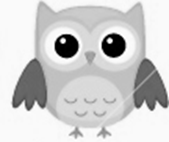 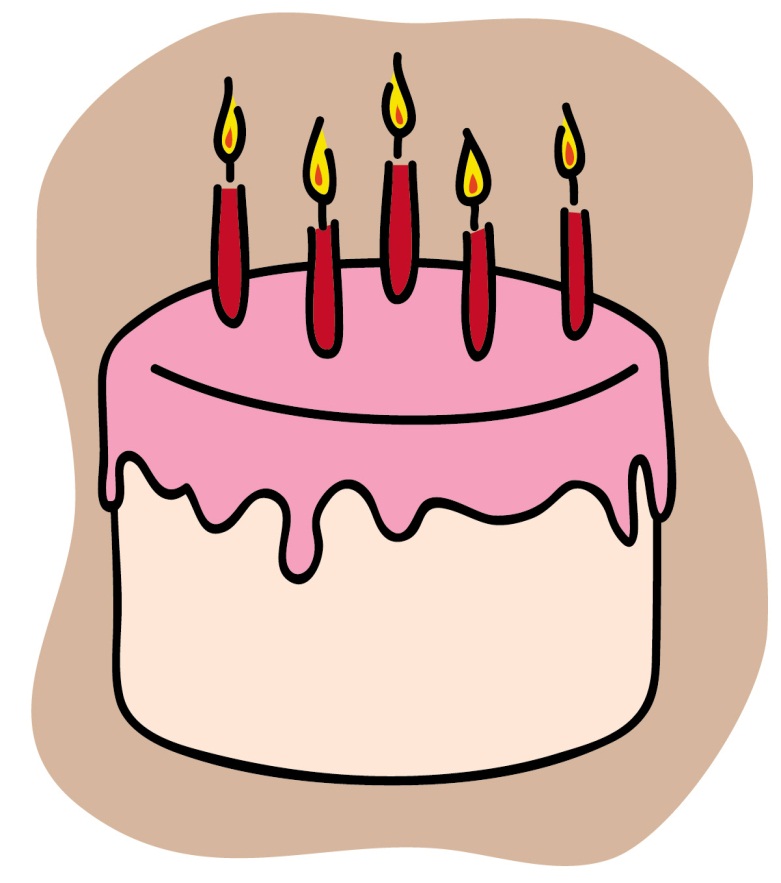 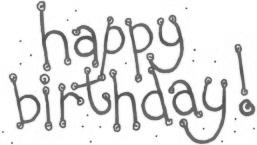 